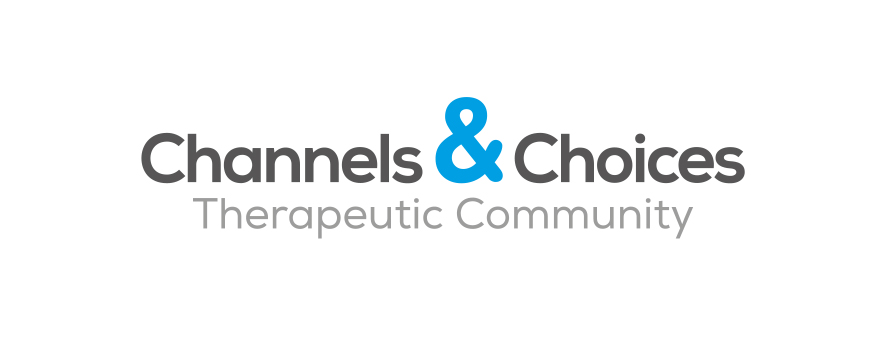 Channels & Choices Therapeutic FosteringStatement of PurposeThis statement was last revised on 20th October 2016ContentsOur Aims and objectives“Children are referred to us due to their social, emotional and behavioural difficulties, which have resulted in their inability to be able to be cared for within a family environment. Nearly all of the children have experienced early life trauma, and most have some form of an attachment disorder. We have a highly integrated therapeutic community which focuses on working collaboratively ensuring seamless transitions, so that we can achieve the best outcomes for the children we care for.”Director’s StatementChannels & Choices Therapeutic Fostering Limited (company Number- 08377728) is a private limited company registered under the Companies Act 2006. We are an independent fostering service and we are regulated and inspected by Ofsted. Our primary aim is to improve the lives of children whose development has been impaired by abuse, trauma and deprivation. A Centre of ExcellenceWe strive to be a centre of excellence in therapeutic fostering services and we will encourage each and every child to reach their full potential through providing them with a safe, stable and consistent family environment. We recognise through documented research that a child’s needs are best met by a nurturing family and we are committed to placing children who are not able to remain in their own family to a well-matched foster placement.How our journey startedThe Channels & Choices group was established in 2005 by three qualified Social Workers who had become frustrated with local children’s services. Over the years the company’s name became synonymous with excellence in childrens residential care and through natural evolution the company also established a DfE registered school; The Sallygate school (which provides both primary and secondary education). Although we have had therapists working with the company from its inception our in house therapy team has really developed since around 2008 and we are now registered as a therapeutic community with The Royal College of Psychiatry, The Consortium of Therapeutic Communities and the National Centre for Therapeutic residential and foster care. Our fostering service was established in 2013 and had evolved as we wanted to have our own fostering service for those children who had progressed in our residential homes and were once again ready for a fostering environment. Developing a Secure BaseWe aim for all young people to achieve personal integration through developing a secure base that will equip them for moving forward with their lives. The development of meaningful relationships is essential for this to happen.All of our approved foster carers will be encouraged, trained and supported to help children reach their full potential through evidencing best practice techniques. In order to achieve these aims we have set the following core objectives:To provide high quality therapeutic foster care placements where each child will have the opportunity for stability, a security and a warm, safe caring environment within families that best match their identified needsTo recruit carers from all backgrounds in order to meet the racial, cultural and religious needs of children and young people referred to Channels & ChoicesDevelop our services so that we can help young people improve their outcomes in all aspects of their lives.To ensure all foster carers have access to training, guidance and the support of an appropriately qualified link worker at all times.24-hour support for foster carers, children and young people.To minimise the opportunity for unplanned endings by utilising the skills and resources of the rest of the therapeutic community such as our in-house therapy team and school.To promote contact with the birth family and significant others and to encourage and facilitate this as appropriateWork in close partnership with Local Authorities to promote and safeguard the best interests and welfare of the child or young personThe C&C Therapeutic FrameworkOur therapeutic framework is based upon Psychodynamic theory and is heavily influenced by attachment and systemic theory. Our therapeutic community strives to provide a holistic therapeutic environment for each child. They will experience therapeutic interaction and support as part of their daily lives.Our extensive in-house training, internal model of Emotional Needs Assessments (completed with therapists and carers), Therapeutic Thinking Times (monthly with therapists and carers and school staff), provides a robust model. This is also informed by our own individual interaction, therapeutic relationships and our ongoing therapeutic assessments, discussions and processing together as a Community.From the outset we make sure that our children are well matched to our community in order to meet their emotional and developmental needs.Within the first 3 months of the child’s placement we aim to complete our initial assessments which may include psychological, psychiatric, cognitive functioning as well as our own attachment based assessment which will culminate in the child’s emotional needs assessment which identifies the child’s needs and how we (C&C and carers) will meet them. The day to day arrangements for this can be found in our placement plans and foster carer action plans.All children placed with Channels & Choices are encouraged to talk about their wants and needs.  Dependent on the outcome of their assessments each child will be introduced to our therapy team either through group (both primary & secondary age boys and girls groups) or individual opportunities. This can be done at each child’s own pace and creatively amongst the adults that care for them.Therapeutic Services are provided through our in-house therapy team comprising of a Clinical Psychologist, Consultant Psychiatrist, Psychotherapists, and counsellors. Support and guidance will be available to all children and carers. All members of our therapy team work in collaboration to promote Channels & Choices underpinning therapeutic framework and ethos. We are registered as a Therapeutic Community with The Consortium of Therapeutic Communities (TCTC), The Royal College of Psychiatry, and the National Centre for Therapeutic residential and foster care.We believe that reflection and sharing is a huge resource which allows foster carers to develop and broaden their understanding and skill base thus our therapy team also works directly with our carers as well as providing clinical supervision to the fostering staff as directed by the Manager.We work in partnership with Professor David Shemmings and have now incorporated David’s ARP (Attachment and Relationship-based Practice) project in to our therapeutic framework. The ARP project is a core training course and David directly trains all of our staff and foster carers.We have teamed up with David to create a training DVD for practitioners working with Traumatised children called ‘Brain Child’: Getting your brain to do what you want’. The DVD shows a number of short films explaining how the brain works when a child has experienced relational or developmental trauma. There are 5 professionals who cover current issues such as: CSE, on line safety, violent gangs, child trafficking, sexual and physical abuse, and being missing from home. There are also 6 care leavers who tell their stories about their experience of trauma. We have also been involved with research projects with the DfE, Kent University. Please see our website for further details. Our current StatisticsAt present we have 20 families registered with us and 16 children in placement (October 2016)The Management Structure Ross Barnett, Director Ross began his career in 2001 working for the Local Authority as part of the specialist Looked After Children team. He also worked in the local authority’s mental health and long term child protection teams before setting up Channels and Choices with his colleagues in 2005. He is a Qualified Social Worker registered with the HCPC and he also has a degree in Psychology.Ross holds the registered manager’s award for children and young people and undertook the role of registered manager within Channels and Choices at the company’s inception in 2005. He also tutors professionals about managing conflict and appropriate physical interventions. As well as being a company Director Ross is also the Responsible Individual and Agency Decision Maker for the fostering service.Steve Davison, Director  Steve is a Director at Channels and Choices. He is a Qualified Social Worker with a Diploma in therapeutic child care. Steve has over 20 years experience working with children and their families. He has worked for the Local Authority as part of the Youth Service, Young Offenders team, Education Welfare and 7 years in a LA residential children’s home. Following his qualification as a Social Worker Steve worked for the Council’s Long- term & Child Protection Team before he helped form Channels and Choices.Jackie Neil, ManagerJackie Neil is a qualified Social Worker [B.Diac (social work)] with current HCPC registration and over 19 years’ experience in working with Children and Families. She qualified as a social worker in South Africa where she practised generic social work before working as a senior social worker and social work manager in a secure care facility with young male offenders.  After relocating to England in 2005 she worked for a local authority as a senior practitioner in a long-term children and families team, doing child protection and court work. She also worked as family group conference co-ordinator before joining the local authority fostering team as a senior practitioner. In this time she held the position of lead worker for the specialist parent and child fostering scheme in East Kent and was also involved in the training of foster carers and sitting on a fostering panel. Jackie joined Channels and Choices as a senior practitioner and took over the position of manager after 15 months.  She is passionate about supporting foster carers to provide safe and secure homes for children and being part of a service that aims to make a real difference to the lives of traumatised children.Channels & Choices Therapeutic Fostering also currently has the following staff:3 Supervising Social Workers1 Support Worker1 Therapy Lead2 Administrators (As of October 2016)Standards of careMonitoring our performanceChannels & Choices are committed to meeting and then exceeding the Fostering Services National Minimum Standards (2011) and the Fostering Services (England) Regulations 2011.The performance of the service is monitored through:Completion of monthly Regulation 35 reporting and quarterly monitoring reportsOfsted inspectionsOther Quality Assurance monitoring checks including external consultants.Ofsted Ofsted regulates and inspects our service. Their contact details are:OfstedPiccadilly GateStore StreetManchesterM1 2WDT- 03001231231E- enquiries@ofsted.gov.ukSafeguardingThe Channels & Choices Safeguarding Procedures lay down a clear format for the reporting of any Child Protection or safeguarding matter in line with national and local procedures. Channels & Choices Safeguarding Manager Paulette Holliday has been a Lead Associate Trainer with Kent Safeguarding Children’s Board for the last 5 years delivering Child Protection & Safeguarding, CSE, Online Safety and Radicalisation (PREVENT) Training to professionals across Kent. She is also a Home Office approved trainer and she leads on many of the courses provided to our foster carers and staff from all departments of the community. Paulette liaises and consults with the appropriate host Local Authority’s Social Services Department for any safeguarding queries or concerns.ComplaintsChannels & Choices are committed to providing the highest level of childcare and services to children and young people, their foster families and the placing authorities. We have a comprehensive complaints procedure which is given out to all young people and carers as part of the children’s guide and handbook. We will immediately investigate any concerns bought to our attention and where appropriate, take action to improve our performance. A copy of the procedure is available upon request.Policies and proceduresChannels & Choices have developed a detailed and comprehensive policy and procedure manual. Further information regarding policies practice and procedures can be found in the following handbooks;Company Handbook- this handbook outlines our employment and company practices.Fostering Handbook- this handbook outlines the policies and procedures for our foster carers and staff.Panel Handbook- this handbook provides information about our fostering panel and its practices.Recruiting, selecting and approving C&C foster carersChannels & Choices looks specifically for families who have the energy, commitment and cognitive ability to develop a professional career in therapeutic fostering. We encourage applications from diverse background and life experiences.All interested people who contact Channels & Choices will have their enquiries recorded on an enquiry form. If appropriate, we will send out a brochure and direct them to certain parts of our website in order to help the enquirer decide whether they feel they have the necessary skills for the job.Once the potential applicant has had an opportunity to find out about fostering and if they are still keen to apply, they will be asked to complete an application form. Usually, the application form will be left with the applicants following the initial visit but it may be sent to the applicants at their request.The Initial visitDuring the visit, applicants will be given further information about fostering. The roles and responsibilities of foster carers will be discussed as well as the assessment process itself. Preparation training Applicants and those who may wish to know more about becoming a foster carer with C&C will be invited to attend our 3 day preparatory training course which is based on the Fostering Network’s 'Skills to Foster' course which focuses on the practical day to day skills that all foster carers need. As part of our preparatory training we offer a 2 hour introduction to therapeutic fostering session which is facilitated by members of our in house therapy team. Some of the children placed with us at C&C are also involved and will interview the potential foster carers.Moving on to assessment Based on both training course performance and the results of the initial checks (DBS, medical and Local Authority etc) the Manager will decide whether to move to the next stage of the process which involves allocating a Qualified Social Worker to the potential carers. The assessment will follow the Stage 1 and Stage 2 process as defined in the Assessment and Approval of Foster Carer Guidelines and Regulations (2013).The assessment process Assessment of prospective foster carers is undertaken using a competencies approach and the BAAF Form F report. Having explained the competencies, the assessor will then discuss each of them with the applicant and explore how they may obtain the evidence for each competency. Once the family have been through our in-depth assessment process, the statutory check results, assessment report and the family are presented to our fostering panel.Approval Channels & Choices and Choices’ fostering panel makes recommendations about the approval of prospective carer/s. The Agency Decision Maker considers the recommendations before notifying the applicants in writing. Where the decision is to approve them, the letter will specify any terms of approval. The ADM will make a decision within 7 days of receiving the panel meeting minutes and recommendations. Following approval, foster carers and Channels & Choices sign a written agreement (the Foster Care Agreement) that sets out the terms and conditions of the fostering household’s relationship with Channels & Choices therapeutic fostering.Channels & Choices– assessment and approval process flowchartJoining the Community & How we support our foster carersPost panel, successful applicants will join our professional team of foster families and become part of Channels & Choices therapeutic community. We support our carers 24 hours a day 7 days a week. A member of the fostering team is always at hand to help find the best way forward whether that be within or out of office working hours. At least one unannounced visit will be made to each foster family each year and a home review carried out annually, where an assessor reports on the situation and outcomes, including the views of foster parents, children, social workers and any other professionals involved. Regular contact with a Supervising Social WorkerThe team at Channels & Choices are extremely well trained and very experienced. Each foster family is designated an experienced Supervising Social Worker to help guide and advise them. They will make regular phone calls to the family and monthly visits, to help them and the child with you get the most out of their fostering journey. They will also attend meetings with the carers and be the link between the family, the Local Authority Social Worker and Channels & Choices therapeutic community.Support meetings with other foster carersThere are also monthly foster carer support meetings, where carers can meet, talk to, support and learn from other foster carers and members of the fostering and therapy team. We have democratically elected foster carer representatives who are available to discuss any issues at any time taking any points you may have back to the fostering service or support group.Channels & Choices Fun Days & eventsOur foster families and children have given really good feedback about our ‘Fun days’. We arrange regular activities and events for all of the family to take part in. Summer fun days, Zoo outings, and outside laser tag are a few of the recent activities as well as Christmas parties and events. We have a number of Children’s Champions foster carers, who alongside some of the children design the fun days, and also help give the children in our care an additional way of getting their views and ideas heard.Our therapy team is always there to helpWithin the Channels & Choices community, our therapy team provide a huge amount of support to our foster carers. The team provide individual and group support to children and our foster families, as well as training across the community. One of their most valuable inputs is through the foster carer support group whereby the therapy team have a structured period within the meeting devoted to therapeutic thinking.Foster carer home reviewsThe approval of all foster carers is reviewed on an annual basis. As well as consulting with the foster carer, enquiries are made with local authorities, young people in placement, their families and the foster family, as to their suitability to continue as foster carers or for any changes to their approval to be considered as necessary. Each family will also receive one unannounced visit each year to assess their on-going quality and suitability. All reviews of foster carers are referred to the Channels & Choices Therapeutic Fostering Panel for consideration. Foster carers are required to attend Panel for their first review. Training for C&C Foster CarersAt Channels & Choices we passionately believe in having highly professional and skilled foster carers. We support our foster carers with ongoing training and support enabling our carers to provide the best care possible to the children and young people placed with them. As such we arrange various training courses throughout the year, and arrange bespoke training according to the needs of our carers and the children placed with them.We provide a wide and varied range of mandatory and optional courses in addition to bespoke workshops which are designed to help enhance the skills and knowledge of our foster carers. These courses compliment and build upon the TSDS standards for Foster Care.The DfE originally produced the Training, Support and Development Standards for Foster Care. All foster families have their own copy of the standards workbook guidance. The TSD standards are: •  Standard 1: understand the principles and values essential for fostering children and young people •  Standard 2: understand your role as a foster carer •  Standard 3: understand health and safety, and healthy care •  Standard 4: know how to communicate effectively •  Standard 5: understand the development of children and young people •  Standard 6: safeguard children and young people  •  Standard 7: develop yourselfChannels & Choices provide opportunities for carers to demonstrate that they meet of the standards as listed in the TSDs workbook and this should be completed within 12 months from the carers approval.We believe that reflection and sharing as a group is a huge resource which allows foster carers to develop and broaden their understanding and skill base. Therefore we often train as a community so that our foster carers could attend any course with colleagues from the therapy team, residential or school teams.We also have some of the country’s experts in therapeutic child care working alongside us at Channels & Choices. Professor David Shemmings provides some of our core training to our foster carers. David’s ARP (Attachment and Relationship based Practice) project has now been incorporated in to our therapeutic framework and compliments the rest of our core and specialist training. Our in house therapy team and Social Work practitioners also provide innovative workshops and training to our foster carers and their families. Some of the more bespoke courses that we offer include: ages and stages, loss and bereavement, systemic theory and a number of attachment based courses.Our website gives further details about our training as well as videos of our carers talking about their experiences of Channels & Choices.The Stepping Stone Program and our range of placementsMost of the children placed with us at Channels & Choices Therapeutic Fostering are children who have been subject to our unique ‘stepping stone’ program. These placements are shorter term, outcome focused pieces of work within our group living residential homes. Most of these children at the point of referral are displaying a risk taking behaviour which is not manageable within a foster placement and many have had multiple placement breakdowns which have further impacted their issues. Their behaviour has been stabilised within our residential services and the community has worked collaboratively with the placing authority to agree a plan for a return to a fostering environment. There is a huge amount of planning that goes in to the transition as we know historically transitions have been very difficult for the child. The child then, at the agreed time, moves through to one of our therapeutic foster placements with one of our therapeutic foster carers. The child will keep the continuity of their school, their therapist and communication with key staff from the residential home. We do also accept direct referral from Local Authorities for children requiring a therapeutic foster placement. This can include the following:• 	Long term placements• 	Short term placements• 	Sibling groups• 	Respite placements• 	Assessment placements • 	Bridging placements •	Solo placements Our services for children and young peopleChannels & Choices has now been running for over 10 years and the welfare and outcomes of the children remain at the heart of what we do. As we have detailed throughput this document we have a huge focus on training and developing our foster carers so that they can provide the best care for each child in placement with us. Each child who is placed at Channels & Choices receives an age appropriate children’s guide which details what we do and how we do it as well as useful contacts and ideas. Functioning within a familyFor many of these children we aim to prevent the unnecessary cycle of placement breakdown through the ‘stepping stone’ program. At the point of referral many of the children can not yet function within a family environment when they are most under stress which is usually exhibited through some kind of risk taking behaviour. What we have seen from this model is that children who would have otherwise remined in a residential setting until independence (as they would have entered residential care at a later age after numerous breakdowns) are able to return to a family environment. We have also seen that we are able to stabilise and then successfully move the child to a foster family rather than continue the cycle of breaking down foster placements as they are not yet ready.Healthy LifestylesChannels & Choices only recruits foster families that display the required skills, commitment and emotional capacity to care for one of the children placed with us. Keeping children healthy and active is a key element and we expect all of our carers to encourage children placed with them to take part in play, activities, hobbies and other interests. We believe that this builds positive relationships between all the members of the family, helps build and maintain appropriate peer relationships for the child as well as helping to develop their self esteem and their own identity. Channels & Choices Fun Days & eventsOur foster families and children have given really good feedback about our ‘Fun days’. We arrange regular activities and events for all of the family to take part in. Summer fun days, Zoo outings, dog walks and outside laser tag are a few of the recent activities as well as Christmas parties and events. We have a number of Children’s Champions foster carers, who alongside some of the children design the fun days, and also help give the children in our care an additional way of getting their views and ideas heard.Our therapy team is always there to helpWithin the Channels & Choices community, our therapy team provide a huge amount of support to our foster carers. The team provide individual and group support to children and our foster families, as well as training across the community. One of their most valuable inputs is through the foster carer support group whereby the therapy team have a structured period within the meeting devoted to therapeutic thinking.Education services & The Sallygate SchoolWe are committed to ensuring that all children placed with us have the opportunity to reach their full educational potential. For some of the children in our fostering service mainstream school will provide the best match and therefore the best outcomes for education. We work in partnership with local mainstream schools and special educational needs departments in order to secure and maintain school placements. There are also a number of children who are unable to manage a mainstream environment and for these children we can offer a placement in our DfE registered school: The Sallygate School. The school curriculum caters for key stage 2, 3 and 4 pupils (primary and Secondary age), and has a high level of staff to child ratios to ensure that each individual child has the opportunity to reach their full potential. The school offers a broad, balanced and differentiated curriculum blended with the new National Curriculum.The teaching is based around a sound knowledge and understanding of the needs of each student, and is shaped around the ways in which different students learn. This means that we take care to nurture the individual talent, and aim to respond to the learning needs of every student. The curriculum is delivered in small learning groups with qualified teachers, who are supported by one or more learning mentors depending on the needs of the group. The timetable places a daily emphasis on Math, English and Science across all Key Stages. In these subjects students are offered opportunities to work for early accreditation where appropriate. All pupils, including those with a Statement of Special Educational Needs or an Education, Health and Care plan will have differentiated learning where needed. Where gaps in previous learning are identified, individual support is put in place, to ensure that all students reach their learning potential.Jackie Neil, Manager & Ross Barnett, Director and RIChannels & Choices Therapeutic FosteringPage(s)Aims and objectives2Our Therapeutic Framework3Statistics4Management Structure and Staff Team5Standards of Care7The recruitment, selection and approval of C&C Foster carers9Assessment Flowchart11Joining the C&C Community12Home Reviews13Training for our carers13Our ‘Stepping Stone’ placements14Services for children placed with us15Education and our School16Telephone EnquiryInformation  PackHome VisitDBS, Local Authority and other Checks UndertakenPreparation training such as the Fostering Network “Skills to Foster” Training CourseAssessment Interviews Personal & Work ReferencesCompleted Form F Presented to PanelApproval Decision by Agency Division MakerApproval